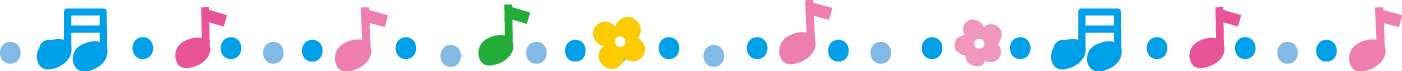 写真家　村東剛さんの初心者向け　カメラ教室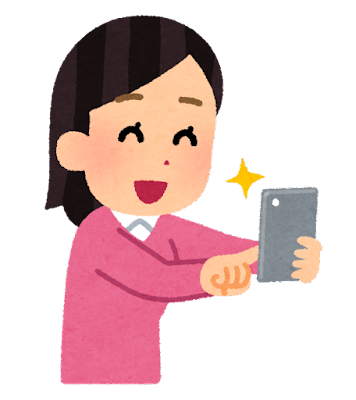 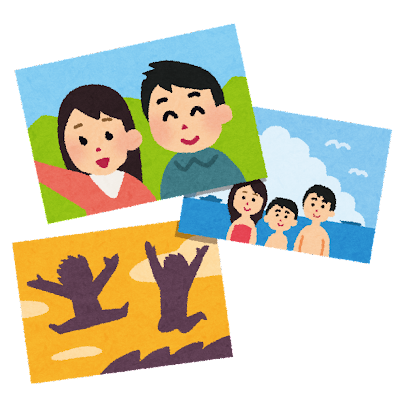 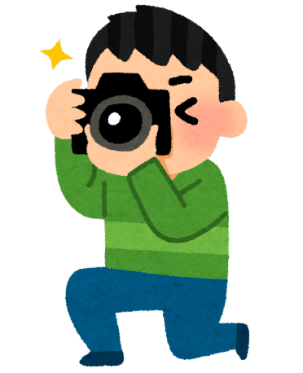 【日時】５月１１日（土）１０時３０分～１１時１５分写真家である村東剛さんと一緒に大蓮分室の植物などを撮ろう！どうしたら写真をキレイに撮れるの？そもそもカメラの上手な使い方は？などの疑問も教えます。初心者大歓迎！親子での参加もお待ちしています！（４月１３日から延期になりました）【場所】大蓮分室駐車場（桜の木の下）【雨の場合】イベントは中止となります。　　　　　　天候が怪しいときは必ず図書館にご連絡いただくか、HPでご確認ください。【定員】　１５名（先着順）【対象】　中学生～大人まで（小学生も参加可能。ただし保護者同伴。）　【ご用意いただくもの】　スマートフォン、又はデジタルカメラ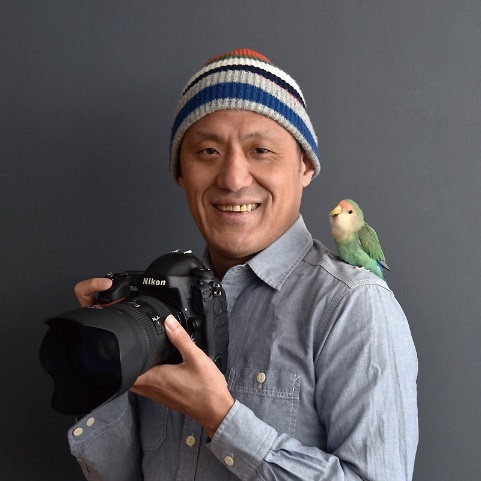 　　　　　　　　　　　　　　　　東大阪市立永和図書館　大蓮分室　　　　　　　　　　　　　　　　　　　　　　　　　TEL)06-6728-0200　　　　　　　　　　　　　　　　　　　　　　　　　FAX)06-6730-7337